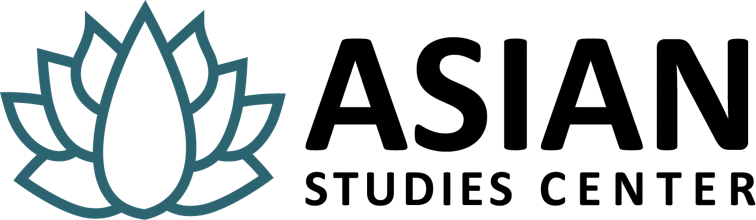 POSITION DESCRIPTION
FILM FESTIVAL/MEDIA PROGRAMMING INTERN | Asian Studies Center Student WorkerThe Asian Studies Center (ASC) invites applications for the Film Festival/Media Programming Intern for the SCREENSHOT: Asia Film Programming Series and Festival. Applicants must be a currently or will be enrolled Asian Studies certificate student of outstanding ability (QPA of 3.0 or above) for the 2023-2024 academic year. The recipient of the fellowship will be required to work ten hours per week during the fall and spring terms. They will assist the SCREENSHOT: Asia programming coordinator ASC staff with engaging students and promoting center events especially through social media platforms. There may be several positions focused on video production or social media and writing.  DUTIES 1.      Research festivals, films, funding, and other elements that contribute to the growth of the program2.      Frequent and coordinated posting on social media (Twitter, Facebook, Instagram)
3.      Help maintain the festival office4.      Assist in development and distribution of promotional materials including print and digital content5.      Creating videos and slides for programming/festival production
6.      Assist with website design and maintenance
7.      Other duties as assignedPRIMARY REQUIREMENTS
1. Fluency in English (writing is especially important)
2. Interest in film and digital media
3. Ability to maintain and produce content for social media (Twitter, Facebook, Instagram and YouTube) 4. Strong computer skills, including Microsoft Office (Word, Excel) and digital editing (Premier and/or FCP, Photoshop, Illustrator)
5. Self -starter who can multi-task PREFERRED QUALIFICATIONS
1. Strong photography and videography skills
2. Eye for graphic detailBENEFITS
The position is a student worker position that pays $12/hr.TO APPLY
Email a cover letter and resumé to the Asian Studies Center (Your cover letter should explain your qualifications and why you would like this fellowship position. Please include your cell phone number and email address on your resumé.DEADLINE for receipt of application materials is SUNDAY July 9, 2023 